Из года в год лесные пожары становятся серьезной проблемой для нашей области, причиняя колоссальный ущерб и унося человеческие жизни.Решение проблемы пожаров невозможно без включения жителей в эту работу. Предлагаем принять участие в федеральной информационной противопожарной кампании «Останови огонь!», проводимую Российским отделением Гринпис совместно с МЧС России. Комплект материалов можно скачать по ссылкам:http://act.gp/fire-gameshttp://act.gp/stop-firehttp://act.gp/fire-volonterЗаведующий отделом по делам 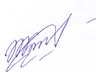 ГО и ЧС администрации Тулунского муниципального района                                                                             И.В. КозикИРКУТСКАЯ  ОБЛАСТЬМУНИЦИПАЛЬНОЕОБРАЗОВАНИЕ«Тулунский район»АДМИНИСТРАЦИЯТУЛУНСКОГОМУНИЦИПАЛЬНОГОРАЙОНА665268, Иркутская область,г. Тулун, ул. Ленина, 75тел./факс 4-09-25e-mail: mertulr@irmail.ru                                                        от «20» февраля 2020 г. № 01-24/Главам сельских поселений Тулунского муниципального района